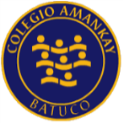 PAUTA DE EVALUACIÓN MATEMÁTICAS PRE KINDER NOMBRE: FECHA: Puntaje real:       8           puntaje obtenido:                       nota:   Objetivo:OA 6: Emplear los números, para contar, identificar, cuantificar y comparar cantidades hasta el 20 e indicar orden o posición de algunos elementos en situaciones cotidianas o juegos.INDICADORES L (4)P/L(1)PuntajeReconoce silaba inicial de las palabras Reconoce Número 1 y 2. No reconoce números.Busca la misma silaba inicial Establece relación de cantidad con número 1 y 2.Aún no logra establecer relación de cantidad con número 1 y 2.LogradoPor Lograr8 puntos2 puntos